“教工一张表”数据完善及审核要求教学科研单位的专业技术人员（含教师、实验技术、工程技术人员）应按工作业绩分类分别填报“教学情况”和“科研情况”相关表格;思政教师岗位、其他专业技术岗位、管理岗位人员应将工作业绩填报到“科研情况”相关表格。“教工一张表”中除“学校分类”外，其他数据应填写完整，无需填写或没有的填“无”。教职工应根据《数据完善及审核说明》（附件1）对“教工一张表”填报数据进行新增和核对，核对信息有误的请联系相关部门修改。二级单位或相关职能部门应根据《数据完善及审核说明》对“教工一张表”填报的数据进行审核，并对有误或不完善的数据进行修改，修改流程见附件2。若有技术问题可联系信息化建设处。联系电话：86983708  86983709。附件1附件2二级单位数据修改流程登录数字石大：https://i.upc.edu.cn/输入用户名及密码并点击立刻登陆。（可选择扫码登陆方式（扫码登陆需先关注“i 石大·微信企业号”）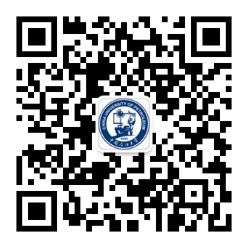 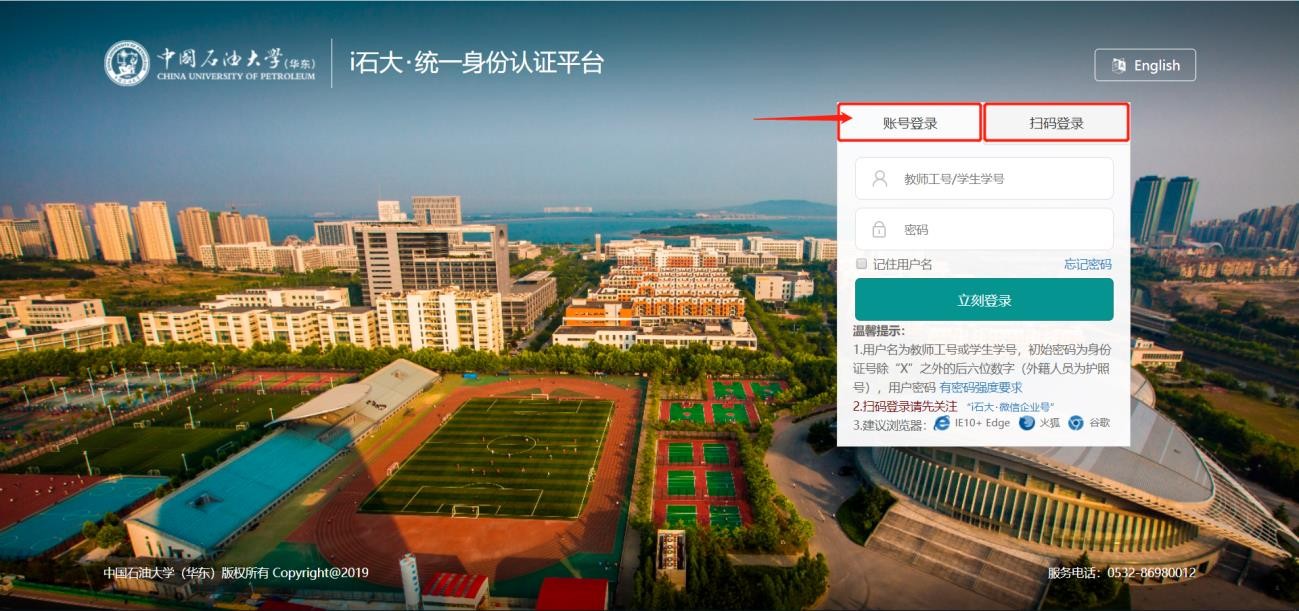 打开“教工应用”-“教工一张表”应用，如图所示：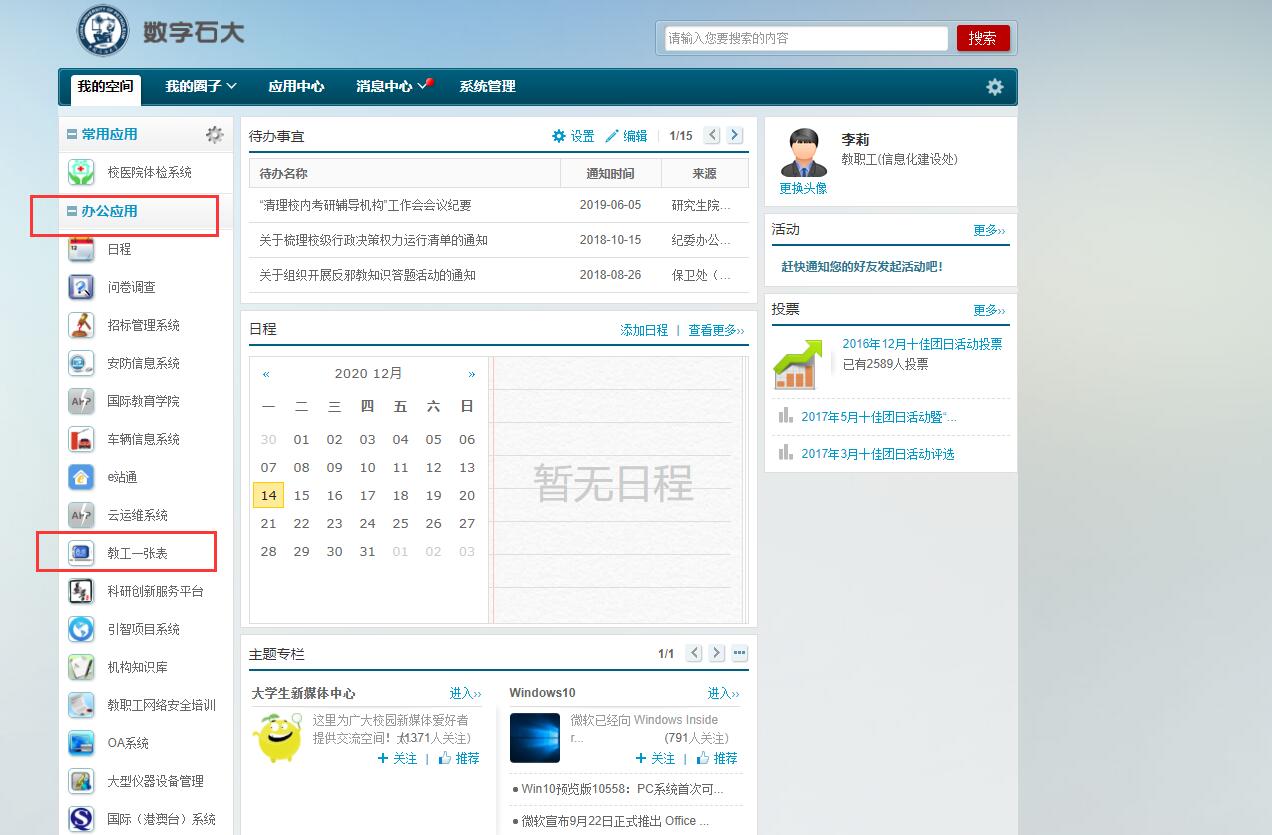 点击“进入后台”。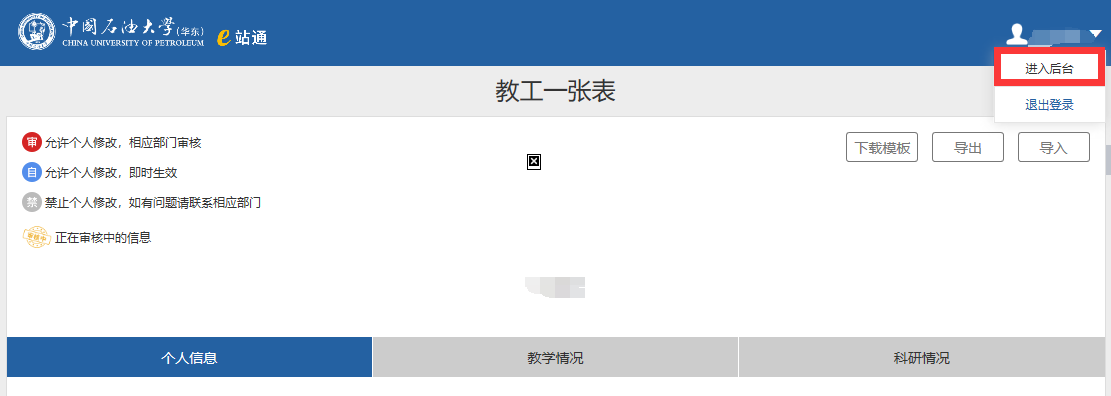 选择“个人信息中心”-“信息管理”，查询需要修改的数据。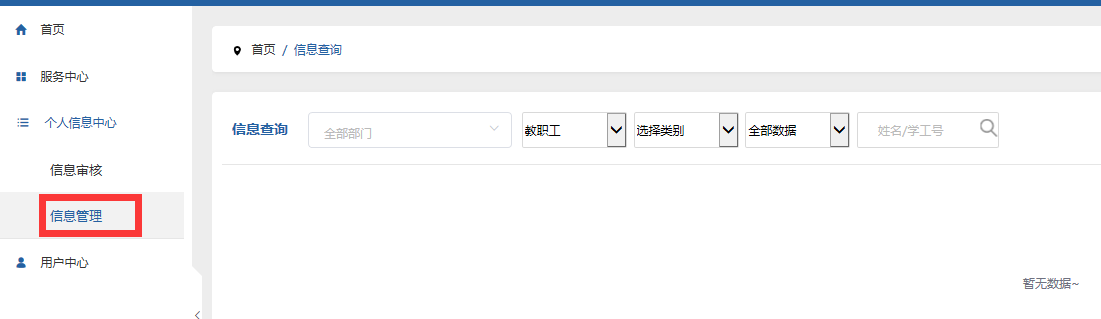 编辑：点击“编辑”按钮，弹出该条数据，修改完成后点击确定即可。删除：点击“删除”按钮，弹出确定删除此数据，确认删除点确定即可。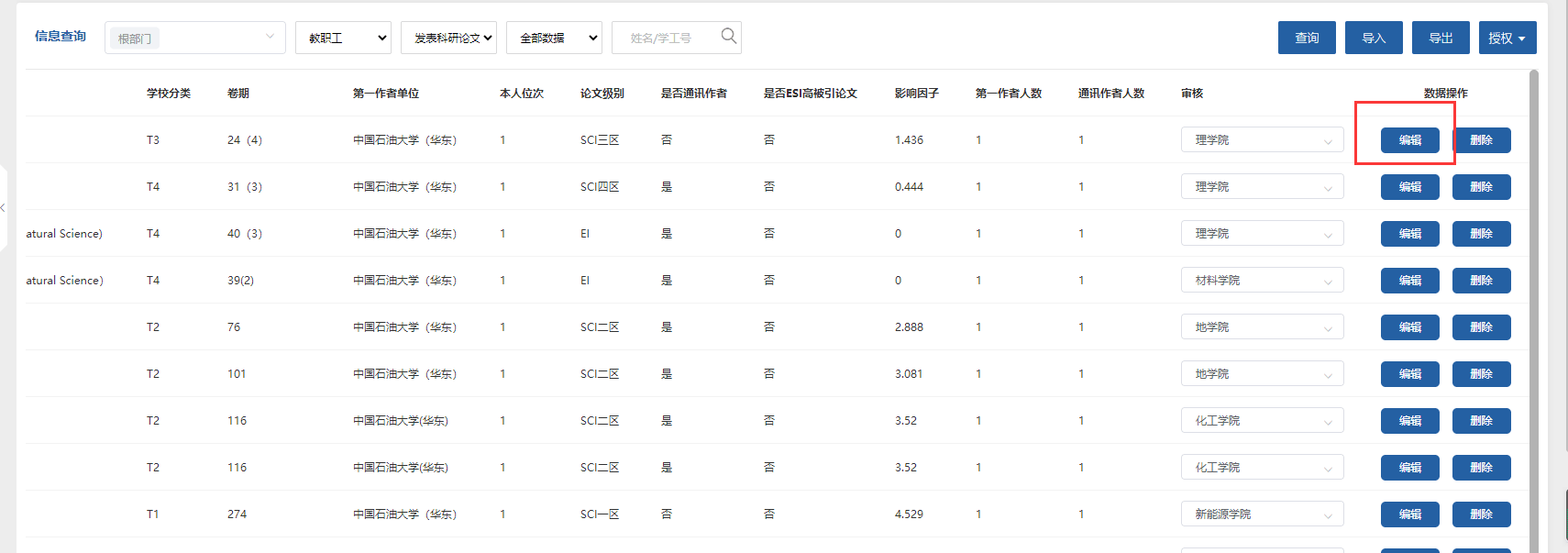 数据完善及审核说明数据完善及审核说明数据完善及审核说明数据完善及审核说明数据模块数据表数据新增数据修改基本信息表8:学科个人填报单位审核单位负责修改，教师系列人员必填教学情况表9:本科生授课情况联系所在单位教学办公室联系所在单位教学办公室
（19年之前的历史数据由教学办公室上报教务处统一修改）教学情况表10:承担的本科教学项目情况1.通过学校教务处立项的项目联系教务；（联系电话：86981306）2.非教务处立项的项目联系所在单位。联系审核部门修改教学情况表11:发表本科生教学论文情况个人填报单位审核单位负责修改
（1）“卷期”用数字和标点符号表示，如“34卷第5期”改为“34（5）”；
（2）“本人位次”应填写数字。教学情况表12:出版本科生教材情况个人填报单位审核单位负责修改
（1）规划教材“出版单位”填写出版社全称；
（2）“本人撰写字数”应小于或等于“总字数”，注意字数的单位；教学情况表13:获得本科教学成果奖励情况联系教务处（联系电话：86981306）联系教务处（联系电话：86981306）教学情况表 14参加教学比赛获奖情况联系教师工作部（联系电话：86983202）联系教师工作部（联系电话：86983202）教学情况表15:指导本科生竞赛获奖情况个人填报单位审核单位负责修改
（1）“第一作者单位”为校外的应填写校外单位具体名称；
（2）“本人位次”填写数字；
（3）“指导学生”应填写学生姓名。教学情况表16：指导大学生创新创业项目情况联系教务处（联系电话：86981307）联系教务处（联系电话：86981307）教学情况表17:指导本科生毕业设计（论文）情况联系教务处（联系电话：86981307）联系教务处（联系电话：86981307）教学情况表18:研究生授课情况联系所在单位教学办公室研究生院（联系电话：86981395）（19年之前的历史数据由教学办公室上报研究生院统一修改）教学情况表19:承担的研究生教学项目情况联系研究生院（联系电话：86983797、86980961）联系研究生院（联系电话：86983797、86980961）教学情况表20:发表研究生教学论文情况个人填报单位审核单位负责修改
（1）“卷期”用数字和标点符号表示，如“34卷第5期”改为“34（5）”；
（2）“本人位次”应填写数字。教学情况表21:出版研究生教材情况个人填报单位审核单位负责修改
（1）规划教材“出版单位”填写出版社全称；
（2）“本人撰写字数”应小于或等于“总字数”，同时注意字数的单位；教学情况表22:获得研究生教学成果奖励情况联系研究生院（联系电话：86983797、86980961）联系研究生院（联系电话：86983797、86980961）教学情况表23:指导研究生竞赛获奖情况个人填报研工部审核
（联系电话：86983090）联系研工部（联系电话：86983090）教学情况表24:指导研究生学位论文获奖情况联系研究生院
（联系电话：86981977）联系研究生院（联系电话：86981977）科研情况表25:承担科研项目情况1.通过学校科技处立项的项目联系科技处；（联系电话：86981833）2.非科技处立项的项目联系所在单位。联系业绩审核部门（即：审核部门若为科技处，则联系86981833；审核部门若为所在单位，则联系所在单位相关办公室。）科研情况表26:发表科研论文情况个人填报单位审核单位负责修改
（1）“卷期”用数字和标点符号表示，如“34卷第5期”改为“34（5）”；
（2）“第一作者单位”为本校的应填写“中国石油大学（华东）”，“第一作者单位”为校外的应填写校外单位具体名称；
（3）“本人位次”、“第一作者人数”、“通讯作者人数”应填写数字；
（4）“发表时间”应为期刊正式出版时间。科研情况表27:出版著作情况个人填报单位审核单位负责修改
（1）“本人位次”应填写数字；
（2）“本人撰写字数”应小于或等于“总字数”，同时注意字数的单位；科研情况表28:获得科研奖励情况1.通过科技处申报的奖励联系科技处（联系电话：理工科：86981831文科：86983266）2.通过其他渠道申报的奖励联系所在单位联系业绩审核部门科研情况表29:获得授权发明专利情况“专利权人”为“中国石油大学（华东）”且本人为第一发明人的数据由科技处导入，联系科技处（联系电话： 86981831）其他位次个人填报单位审核单位负责修改
（1）“批准部门”应填写“中华人民共和国国家知识产权局”“美国专利商标局”等；
（2）“专利权人”为本校的应填写“中国石油大学（华东）”，“专利权人”为校外的应填写校外单位具体名称；
（3）专利应为获授权的发明专利，现在数据里面有实用新型专利、未授权的发明专利。科研情况表30:咨询报告采纳情况个人填报单位审核单位负责修改科研情况表31:科研成果转化情况联系科技处（联系电话86981833）联系科技处（联系电话86981833）科研情况表32:行业标准制定情况个人填报单位审核单位负责修改科研情况表33:学术兼职情况个人填报单位审核单位负责修改
“学术兼职职务”应写具体，如“XX期刊副主编”、“XX学会理事”等。科研情况表34:平台建设情况个人填报单位审核单位负责修改